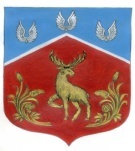 АДМИНИСТРАЦИЯ МУНИЦИПАЛЬНОГО ОБРАЗОВАНИЯ ГРОМОВСКОЕ СЕЛЬСКОЕ ПОСЕЛЕНИЕ МУНИЦИПАЛЬНОГО ОБРАЗОВАНИЯ ПРИОЗЕРСКИЙ МУНИЦИПАЛЬНЫЙ РАЙОН ЛЕНИНГРАДСКОЙ ОБЛАСТИРАСПОРЯЖЕНИЕот 12 марта 2020 года                        № 25-Р«О проведении месячника по благоустройству на территорииМО Громовское сельское поселение»В целях повышения уровня благоустройства и санитарного состояния:1.Объявить месячник по санитарной очистке и благоустройству территорий МО Громовское сельское поселение с 01 апреля по 30 апреля 2020 года.2.Создать штаб по проведению благоустройства на территории Громовского сельского поселения. (Приложение №1)3.Разработать планы мероприятий по проведению месячника по благоустройству. (Приложение № 2)4.Провести широкую разъяснительную работу по привлечению населения, предприятий и предпринимателей к участию в работах по благоустройству.5.Контроль  за исполнением данного распоряжения оставляю за собой.Глава администрации                                                                       А.П. КутузовМатвеева М.В.  8(81379)-99-470РАЗОСЛАНО: Дело-2,  Прокуратура-1, ТСН Строителей 8, ТСН Строителе 10, ЗАО «ТВЭЛОблСервис», ООО «ПАРИТЕТЪ», МДОУ25,МДОУ35, МУК КСК Громово, ООО Время, ЗАО Водолей, ЗОА Зодчий, ООО Громовский бетон, ООО «Магнит»Приложение № 1к распоряжению администрации МО Громовское сельское поселение № 25-Р от 13.03.2020г.ШТАБпо благоустройству при администрации МО Громовское сельское поселение.1. Кутузов А.П. – председатель штаба, глава администрации2. Матвеева М.В. – зам. председатель, заместитель главы администрации3. Степанова Е.П. – член штаба, директор Красноармейской школы.4. Викторова А.Ю. – член штаба, и.о.зав. детсадом № 25 п. Громово5. Пирогова Т.Н. – член штаба, зав. детсадом № 35, п. ст. Громово6. Иванова С.В. – директор МУК КСК «Громово»7. Самусько Л.Н. – зав. филиалом МУК КСК «Громово»8. Будов В.В. – начальник участка ЖЭУ п. ст. Громово9. Алексеев А.Е. – староста п. ВладимировкаПриложение № 2к распоряжению администрации МО Громовское сельское поселение № 25-Р от 13.03.2020г.П Л А Нмероприятий по благоустройству МО Громовское сельское поселение МО Приозерский муниципальный район Ленинградской области на 2020 год.Приложение № 3к распоряжению администрации МО Громовское сельское поселение № 25-Р от 13.03.2020г.С П И С О Кпредприятий, организаций, учреждений, за которыми закреплена территория по санитарной уборке в МО Громовское СП.Поселок ГромовоКрасноармейская ООШ – территория школы по периметру забора + 5м, стадион, территория между ДК и финским кладбищем.Дом культуры КСК п. Громово – 10 метров от здания ДК, сквер.Детский сад п. Громово – территория по периметру + 5м.ЗАО ПЗ «Красноармейский» - территория от конторы до 2-х этажных домов. Участок ЖКХ п. Громово – придомовые территории, детские площадки, центральная площадь, стоянки, рынок.Администрация МО Громовское сельское поселение – территория от дома № 6 до автобусной остановки.Предприниматели – Гладкова Л.Н., Фарафонова Л.Н. – территории вокруг магазинов на расстоянии 5 м.ООО «ПАРИТЕТЪ» - территория по периметру котельной, угольный склад, между котельной и региональной дорогой.Поселок ст. ГромовоУчасток ЖКХ п. ст. Громово – придомовые территории, детские площадки.ТСН «Строителей 8» – придомовая территория, детская площадка, стоянка автомобилей.ТСН «Строителей 10» –придомовая территория, детская площадка, стоянка автомобилей.Детский сад п. ст. Громово – территория по периметру + 5 метровМУК КСК п. ст. Громово – площадь перед КСК, территория по периметру + 5 метров.Узел связи – территория перед зданием узла связи.ЗАО «Водолей» - территория вокруг магазина + 15 метров, стоянка.Магазин Приозерского ПО – территория перед магазином + 15 метровМагазин «Кузя» - территория вокруг магазина + 5 метровМагазин  «Магнит» -  территория вокруг магазина + 10 метровООО «Громовский бетон» - территория вокруг предприятия + 15 метров.ООО «Время» - территория вокруг предприятия + 15 метров.ЗАО «Зодчий» - территория вокруг предприятия + 15 метров.Громовская ООШ –  территория у памятника.ООО «ПАРИТЕТЪ» - территория по периметру котельной + 15 метров, развилка дорог напротив железнодорожного переезда.Магазины: п. Портовое – Иванова Т.Г., Гладкова Л.Н., п. Красноармейское – Лебедев Д.В.,  Попова И.В., п. Приладожское – Громова Т.В., п. Владимировка – Попова В.В. – территории вокруг магазинов на расстоянии 10м.№ п\пМероприятияМестоСрок проведенияИсполнительОрганизация и проведение субботниковпос. ст. Громово, пос.  Громово03.04.2020г.10.04.2020г.17.04.2020г.24.04.2020г.Члены штабаОбустройство уличного освещенияп. Новинкадо 01 августаадминистрация поселенияУстановка Цветников и малых архитектурных формпос. ст. Громовоп. Громоводо 01 июняадминистрация поселенияУстановка детского игрового и спортивного оборудования, малых архитектурных формп. ст. Громовоп. Громоводо 01 августаадминистрация поселенияРемонт внутри поселковых грунтовых дорогп.  Громовоп. Красноармейскоеп. Приладожскоеп. Владимировкадо 30 августаадминистрация поселенияСтроительство колодцап. Красноармейское, п. Славянкадо 01 сентябряадминистрация поселенияРемонт площадок для накопления отходов производства и потребленияво всех поселкахдо 01 сентябряАдминистрацияРемонт асфальтобетонного покрытияпос. ст. Громово по ул. Аэродромнаяп. Громово по ул. Новоселовдо 30 августаадминистрация поселенияДоставка земли к придомовым палисадникамп. ст. Громово,п. Громовомайстароста администрацияДоставка песка в песочницыпоселкимайстаросты, администрацияПриобретение инвентаря для уборки территорииво всех поселкахапрельадминистрация поселенияПриобретение рассады цветовп. Громово,п. ст. Громовомай, июньадминистрация поселенияРемонт и покраска малых форм на детских площадкахп. Громово,п. ст. Громово,п. Владимировкаиюнь-июльадминистрация поселения, старостыОборудование пешеходного перехода у ООШ «Красноармейская»п. Громоводо 30 августаадминистрация поселенияБлагоустройство территорий образовательных учреждений д\сада № 25, д\сад № 35, Красноармейская основная школа.п. Громово,п. ст. Громовоапрель - майЗаведующие д\садов, директор школыБлагоустройство братских захоронений (уборка, покраска)п. ст. Громово,п. Владимировка, п. СоловьевоапрельРуководители образовательных учреждений, администрация поселенияУборка территорий гражданских кладбищп. Громово,п. Яблоновка,п. Приладожскоеапрель - майадминистрация поселения, старостыЛиквидация несанкционированных свалокво всех поселкахв течение годаадминистрация поселенияУстановка контейнерной площадкип. Приладожское ул. Гусиная, п. Портовое, п. Владимировка, п. Красноармейское ул. Проселочная, п. НовинкаавгустАдминистрация поселенияОбустройство пляжап. Громоводо 15 июняадминистрация поселенияОбустройство пожарного водоемап. Красноармейское, п. Портовоеиюньадминистрация поселения, старосты.Смотр – конкурс по выполнению мероприятий по благоустройству и озеленению поселковво всех поселкахавгустадминистрация поселения